Les images visualisants les activites du premier semester 2017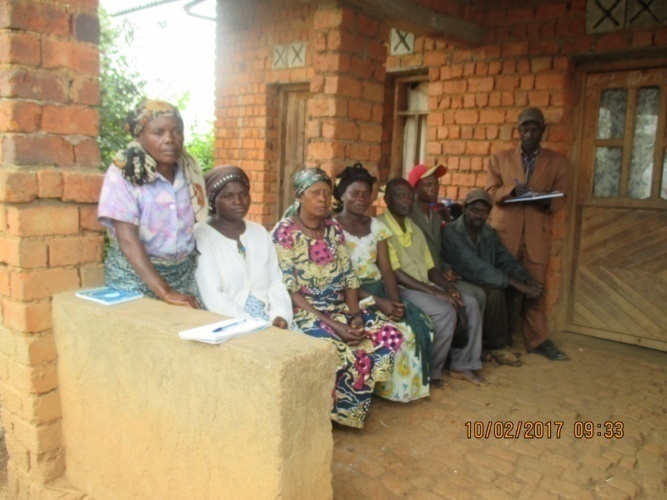 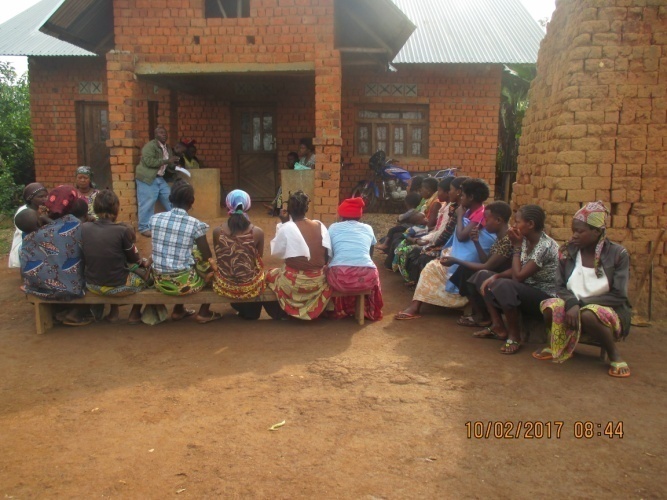 Les autorités et leaders locaux des villages KANIMBA, VUKYAMBO, MUKULU et ISUMBA pendant la réunion préparatoire de l’identification des filles mères à former.Photo visualisant l’entretien particulièrement avec les filles sélectionnées chez le Chef de localité Vukyambo pour leur faire un briefing sur le projet. 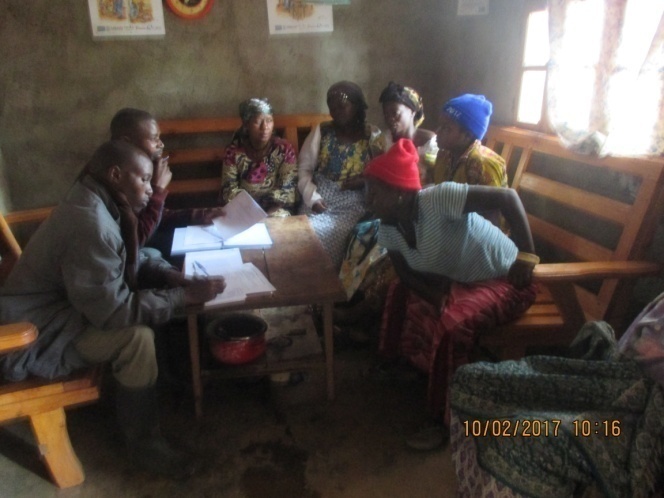 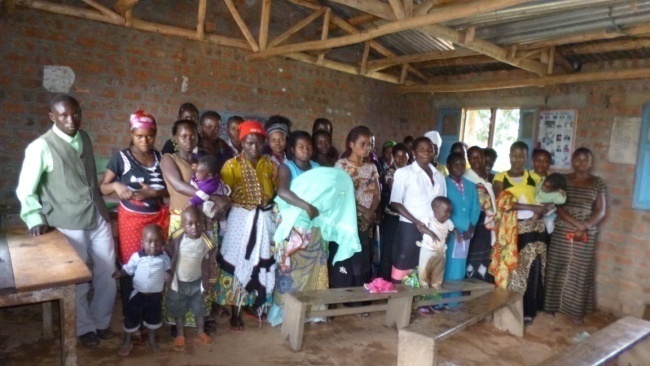 L’équipe technique de ACPDI en pleine identification de filles mères selon les critères de sélection en présence des femmes leaders.La photo de famille des apprenantes et leurs formateurs alphabétiseurs dans la salle de formation au démarrage. 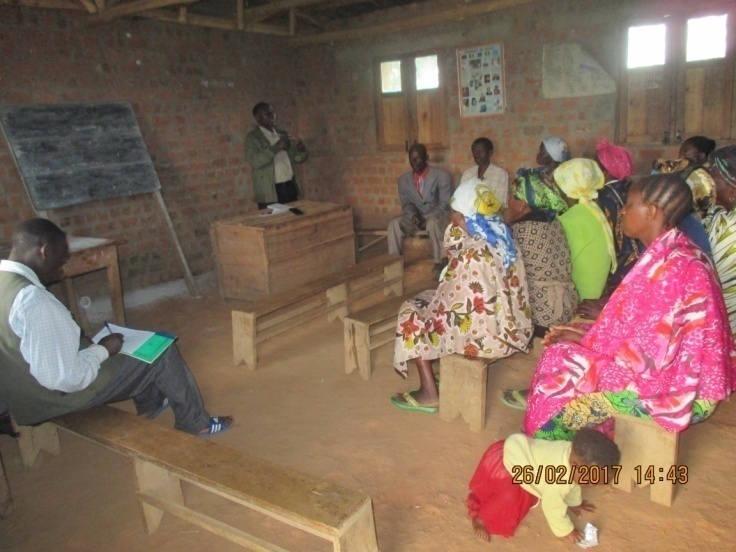 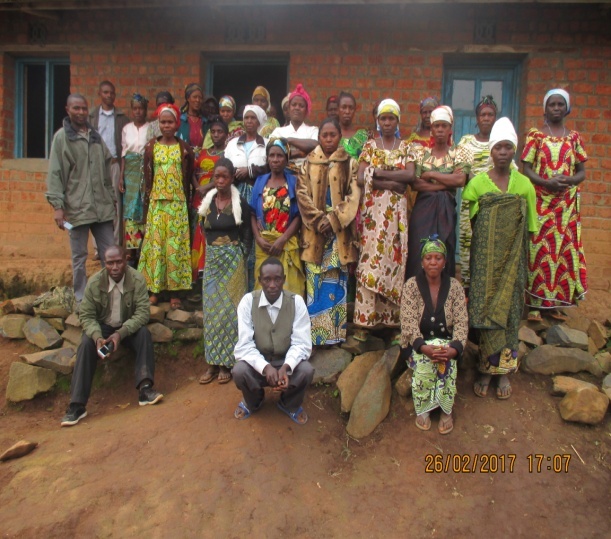 Brève présentation du projet par le Secrétaire Exécutif de ACPDI en faveur des parents des apprenantes  en pleine réunion du 26 février 2017.Photo d’ensemble prise après la réunion tenue le 26 février 2017 à l’intention des parents des apprenants d’alphabétisation à Munoli.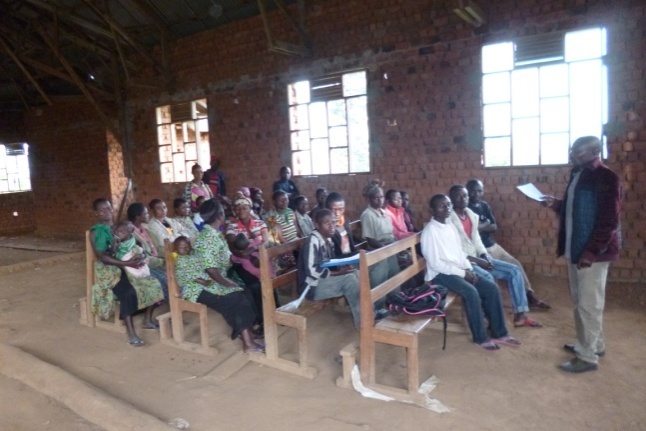 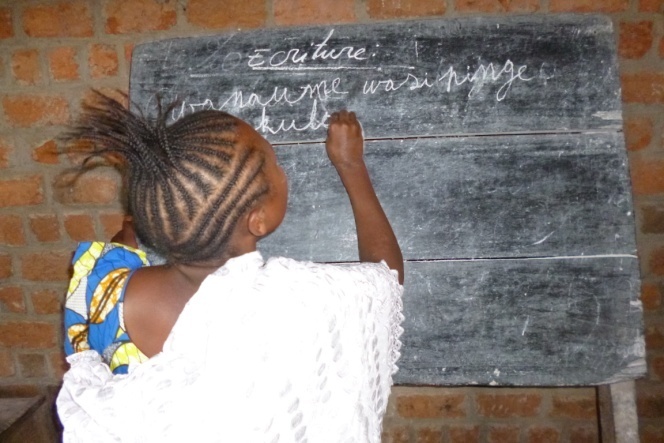 Le superviseur s’entretien avec les membres du club de paix du village KANIMBA en le transmettant un règlement d’ordre intérieur  L’apprenante, l’enfant au dos écrit une phrase au tableau.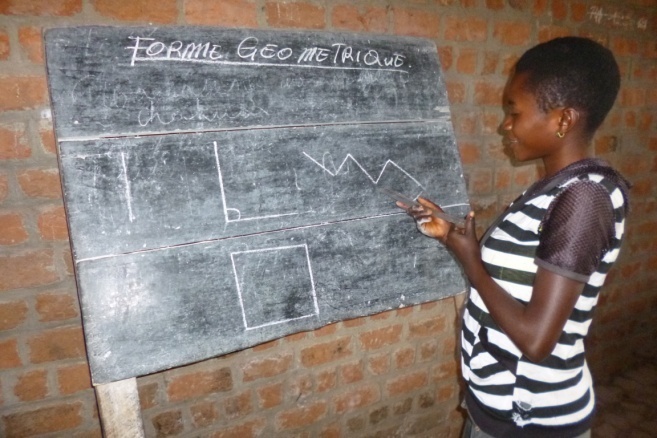 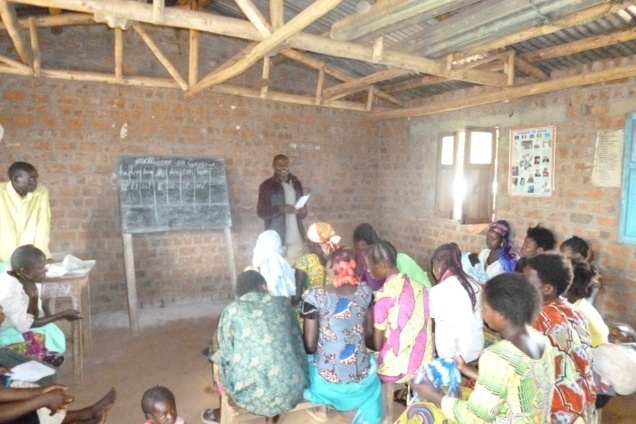 Au tableau noir l’apprenante trace les différentes formes géométriquesLe superviseur en pleine sensibilisation des apprenants sur la lutte contre les viols et violences sexuelles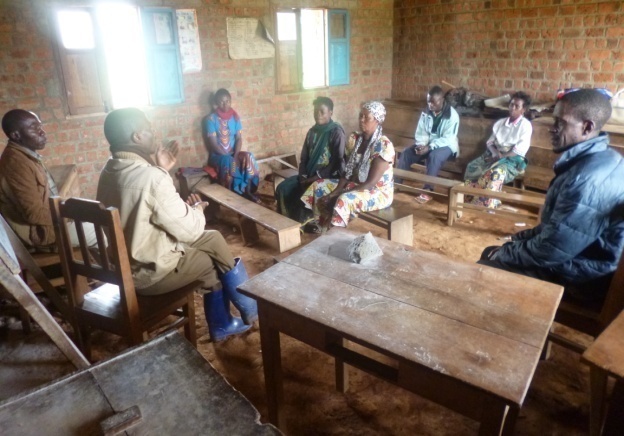 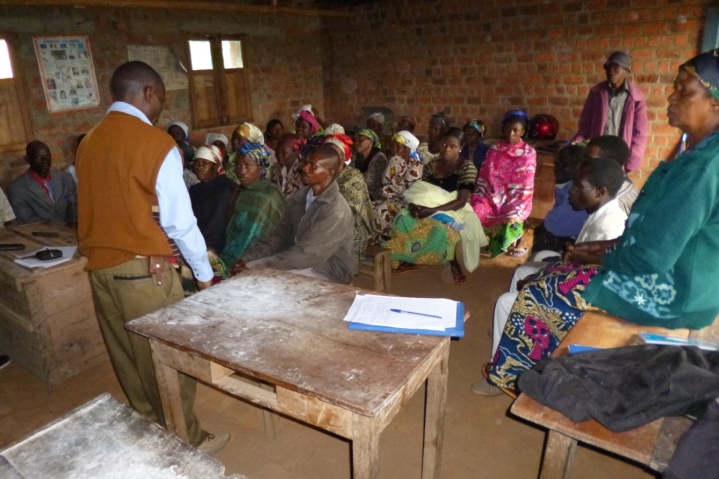 En présence du chef du village MUKULU en Jacket bleu, un homme et 2 femmes leaders ; le Secrétaire Exécutif au coin gauche  et le chargé des activités psychosociales font un entretien avec les formatrices avant le lancement  de la formation artisanaleLe Superviseur Kambale Saiba Arsène explique comment les clubs de paix vont fonctionner à travers les villages cibles par les jeunes de sexe confondu pour la consolidation de la paix 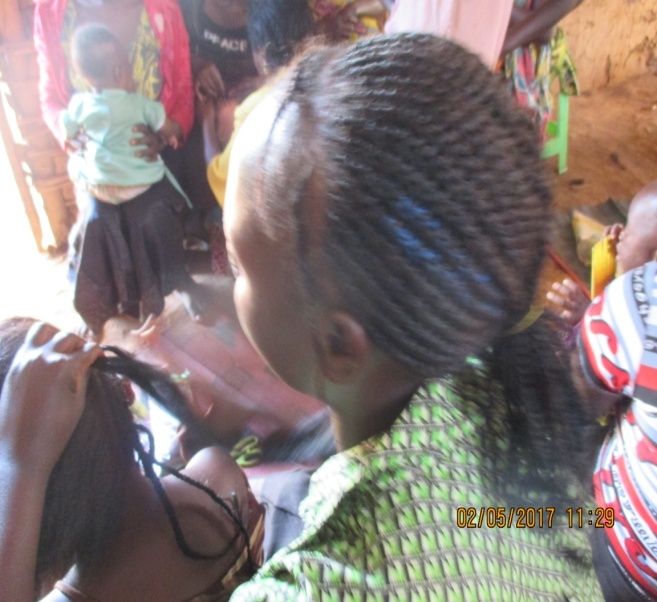 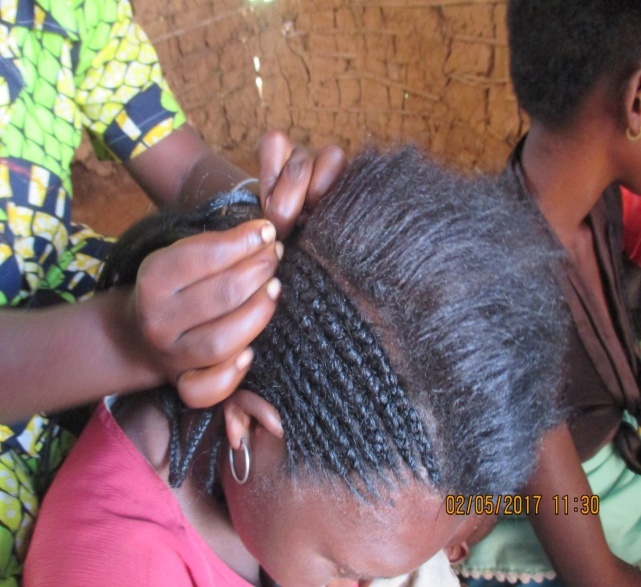 Les apprenantes de coiffure mixte s’exercent dans le tressage d’un modèle appelé « Ecaille Monde Arabe »L’apprenante tresse une modèle de coiffure à la une chez les dames appelé « Ecaille Monde Arabe » 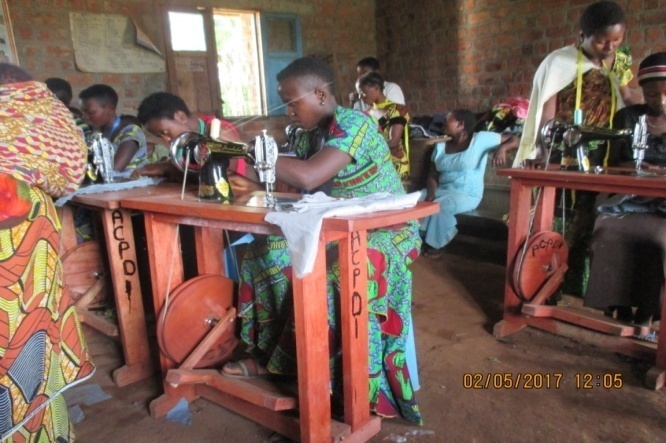 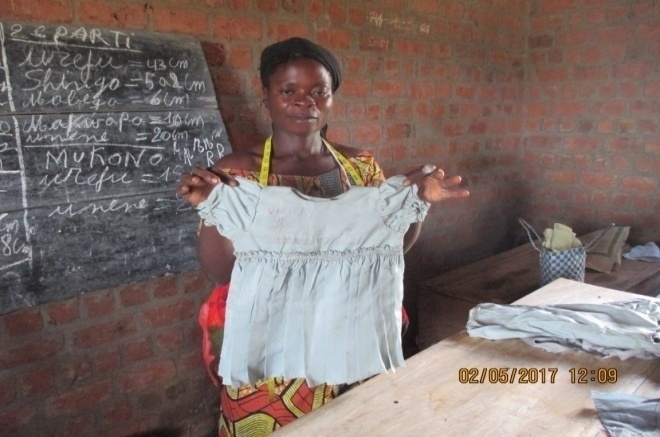 Cette image illustre l’ambiance d’apprentissage en couture au centre de formation de MUKULULa formatrice de coupe et coutre présente une brassière,  produit des apprenantes après un mois de formation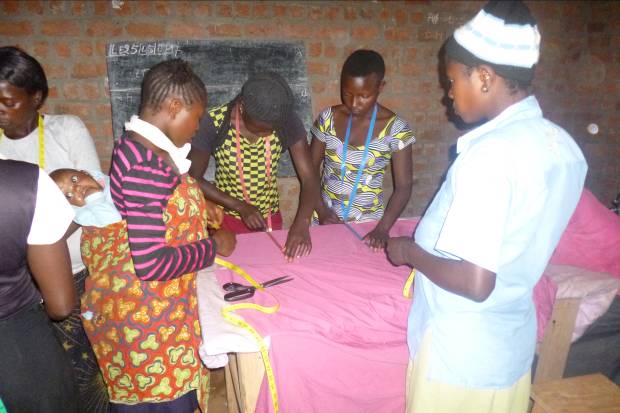 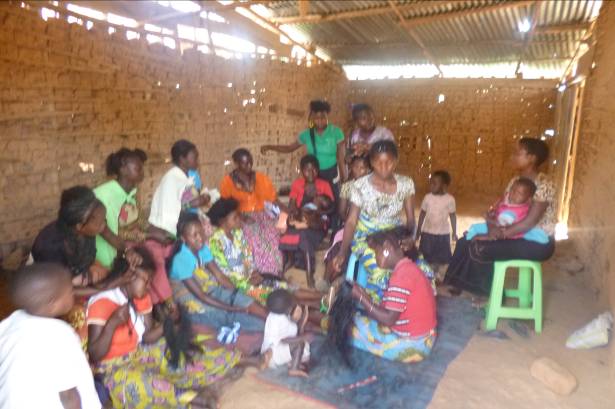 Activité pratique de mesurage des tissus.L’ambiance dans le site d’apprentissage de la coiffure mixte.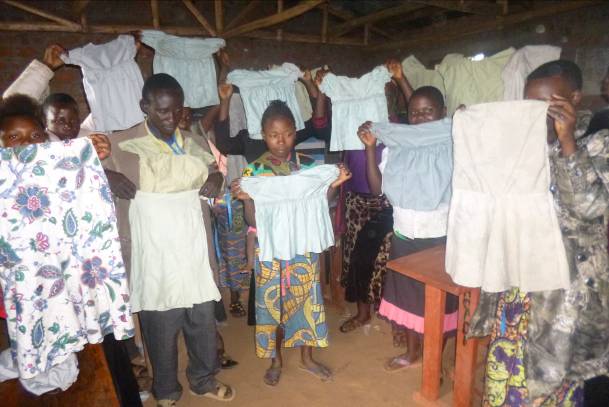 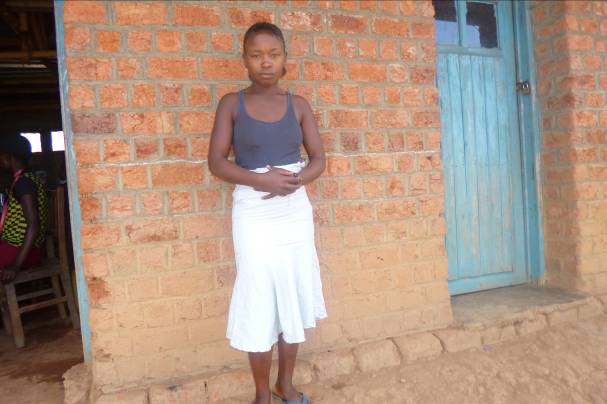 L’exhibition des robe d’enfant, œuvres d’art produits par eux-mêmes. L’apprenante qui vient de mettre sa jupe qu’elle a cousit elle-même.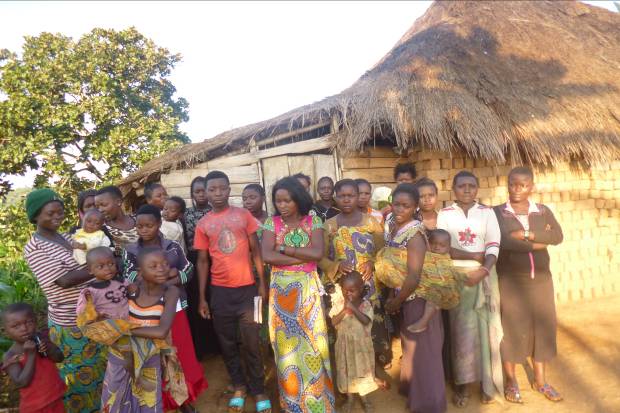 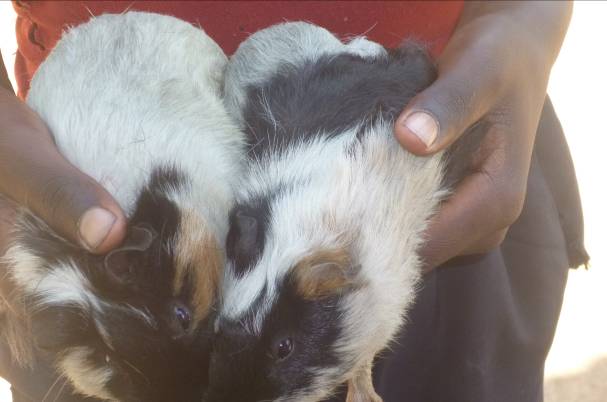 Les membres du club de paix de ISUMBA ensemble pour la photo de famille après leur réunionParmi leur actions, il y a le crédit rotatif d’achat de 2 cobayes a chacun des ses membres pour leur auto prise en charge. Une innovation au sein de la jeunesse.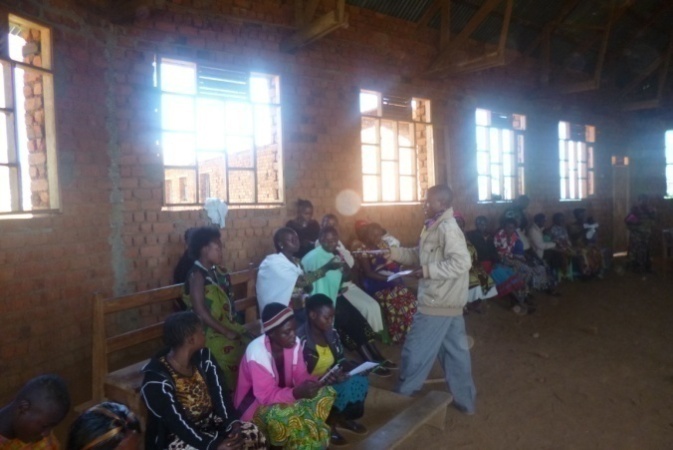 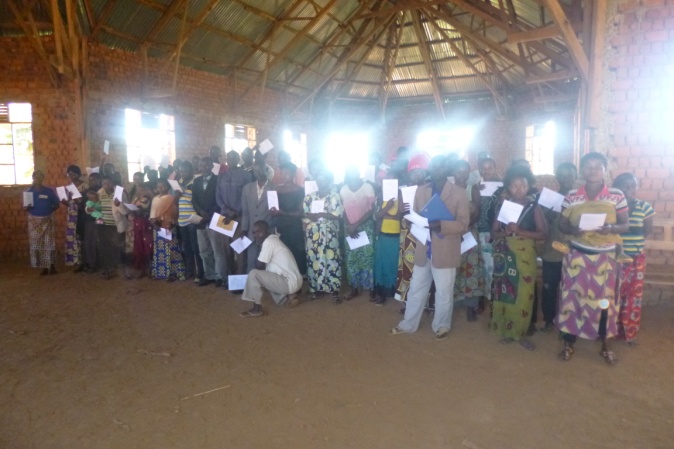 Le superviseur chargé des activités psychosociales distribue les dépliants aux participants à la réunion de tous les clubs de paix.La photo de famille de tous les participants tirée à la fin de la réunion chacun munie de son dépliant.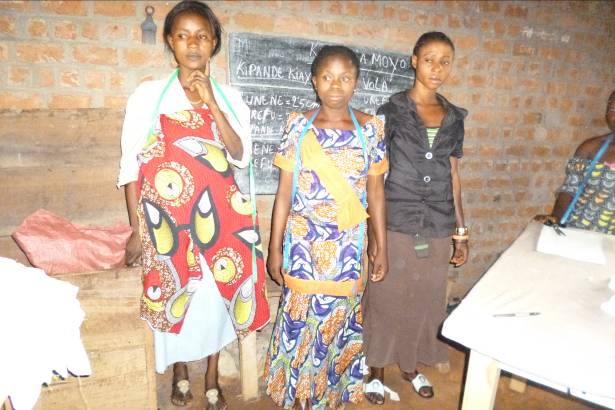 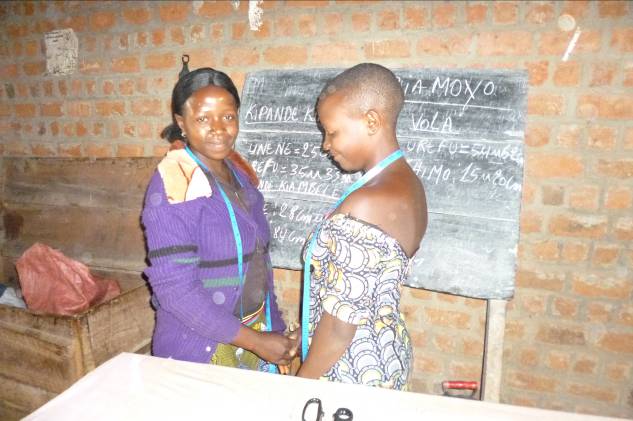 Les membres du groupe qui a cousit un ensemble Jupe et blouse dont est vêtue celle du milieu après 2 mois de formation artisanale.Ce groupe de travail a cousit la blouse que celle de la droite porte. Très fières de leur réussite.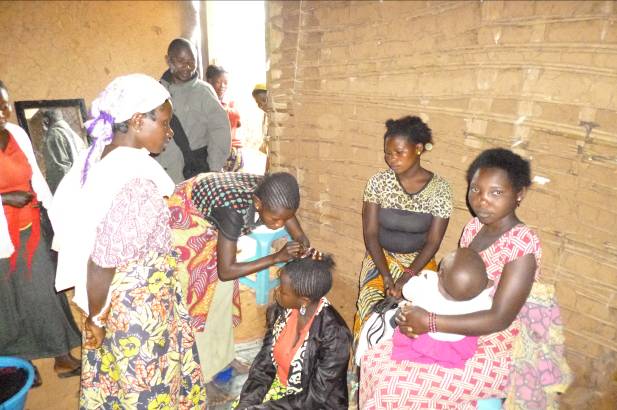 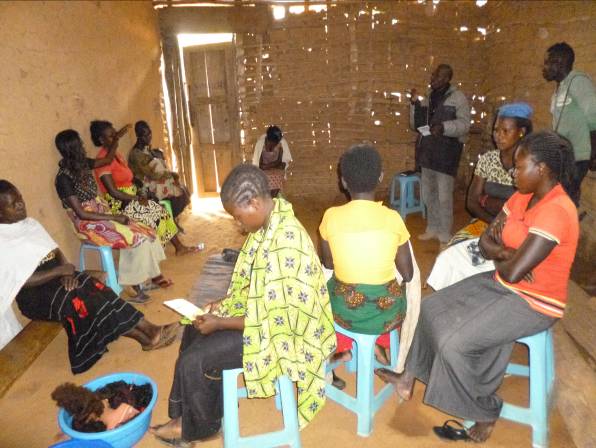 Une apprenante en travail pratique de plantage sous l’assistance des autres et de la formatrice après explication.La photo tirée pendant une séance de sensibilisation sur le comportement à prendre vis-à-vis  de la formation artisanale par le superviseur chargé des activités psychosociales.